KULP ANAOKULUREHBERLİK SERVİSİKASIM AYI BÜLTENİ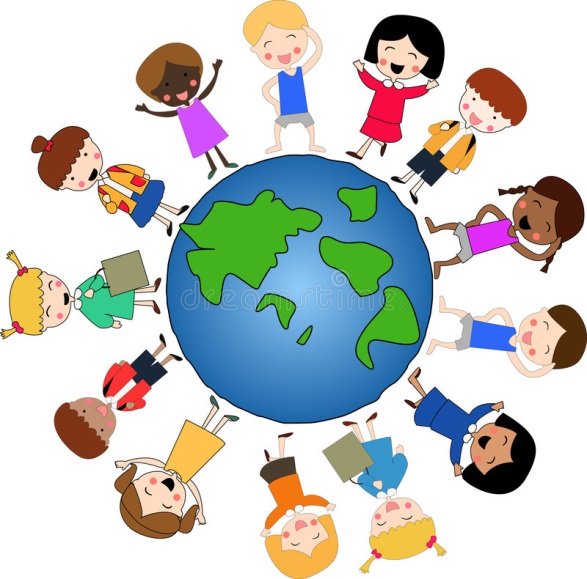 20 KASIM DÜNYA ÇOCUK HAKLARI GÜNÜKulp AnaokuluRehberlik ServisiKasım,2019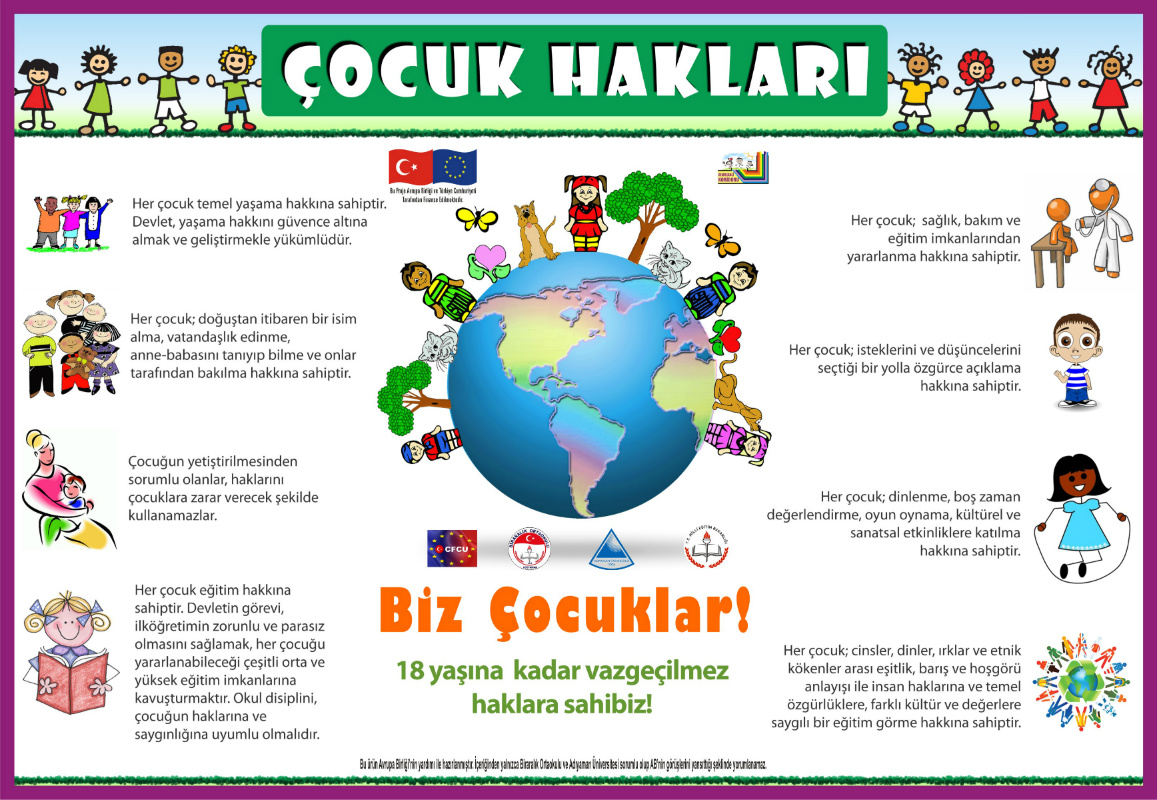 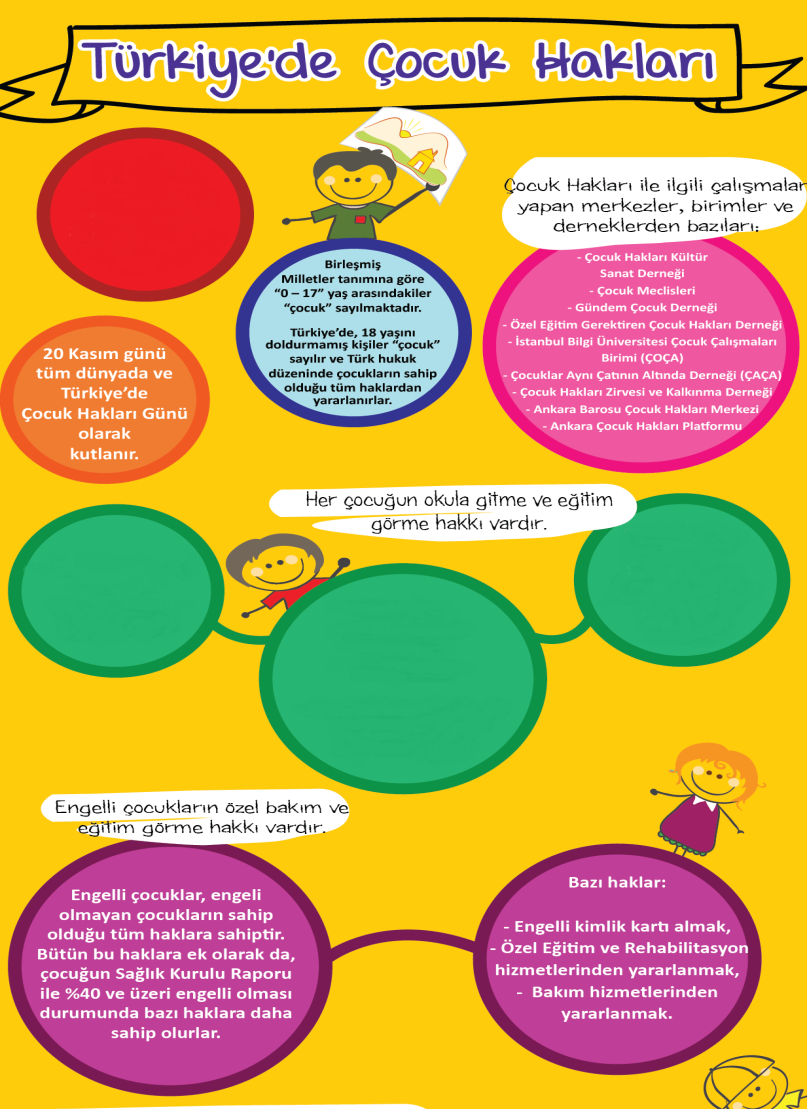 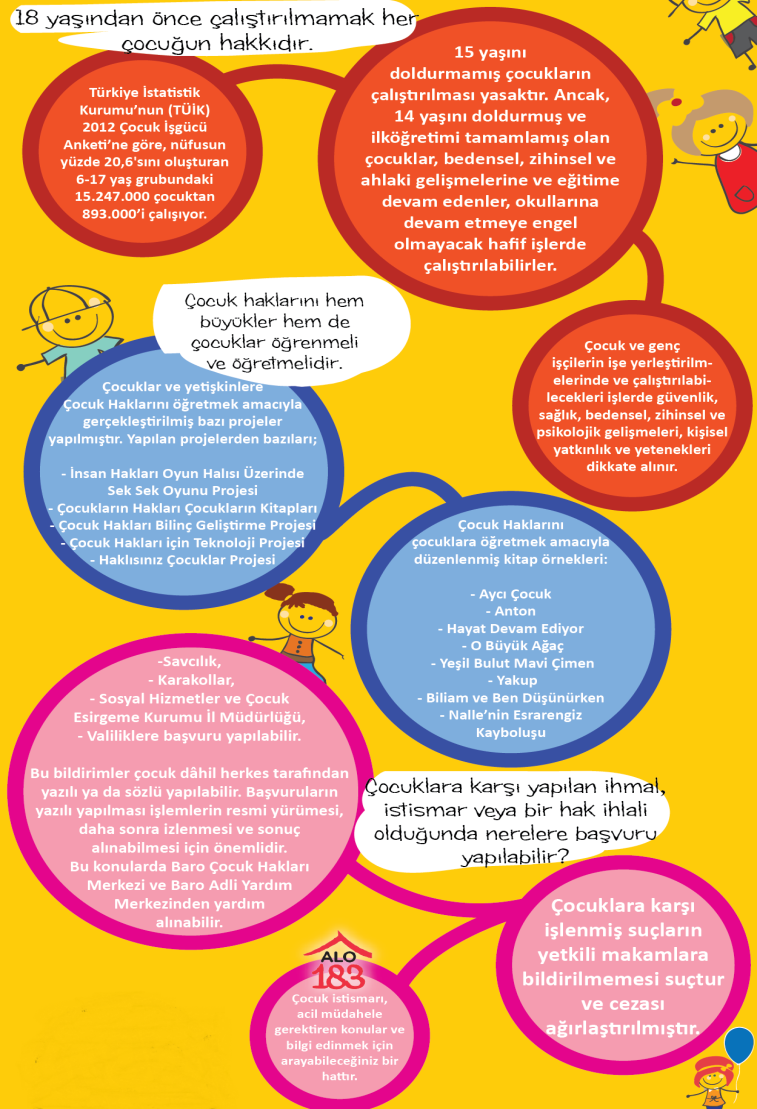 Tüm çocukların gülümseyebildiği bir dünya dileğiyle…